Name:______________________________Dreams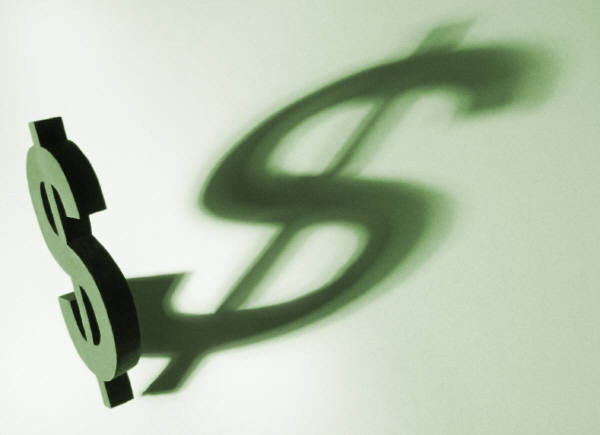 Fill in the chart below describing each character’s dream and how the insurance money will help them make that dream a reality (one or two sentences in each box). Make sure to give examples.Walter’s DreamHow money will fulfill it:Beneatha’s DreamHow money will fulfill it:Mama’s DreamHow money will fulfill it:Ruth’s DreamHow money will fulfill it: